lMADONAS NOVADA PAŠVALDĪBA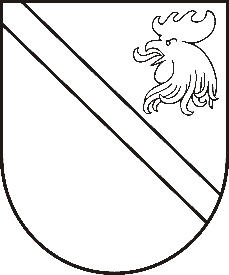 Reģ. Nr. 90000054572Saieta laukums 1, Madona, Madonas novads, LV-4801 t. 64860090, fakss 64860079, e-pasts: dome@madona.lv ___________________________________________________________________________MADONAS NOVADA PAŠVALDĪBAS DOMESLĒMUMSMadonā2019.gada 22.oktobrī								Nr.499									(protokols Nr.20, 31.p.)Par finansējuma piešķiršanu pedagogu apmaksu segšanaiIr saņemts Bērzaunes pamatskolas direktores I.Gailumas 26.08.2019. iesniegums ar lūgumu piešķirt papildu finansējumu pedagoga atlaišanas pabalsta izmaksai EUR 845,00 apmērā. Ir saņemts Madonas pilsētas pirmsskolas izglītības iestādes “Kastanītis” vadītājas D.Raubiškas 11.10.2019. iesniegums ar lūgumu piešķirt papildu finansējumu EUR 1506,00 apmērā projekta “Nodarbinātības pasākumi vasaras brīvlaikā personām, kuras iegūst izglītību vispārējās, speciālās vai profesionālās izglītības iestādēs” izdevumus. Noklausījusies domes priekšsēdētāja A.Lungeviča sniegto informāciju, ņemot vērā 22.10.2019. Finanšu un attīstības komitejas atzinumu, atklāti balsojot: PAR – 13 (Agris Lungevičs, Ivars Miķelsons, Andrejs Ceļapīters, Artūrs Čačka, Andris Dombrovskis, Artūrs Grandāns, Valda Kļaviņa, Valentīns Rakstiņš, Andris Sakne, Rihards Saulītis, Inese Strode, Aleksandrs Šrubs, Gatis Teilis), PRET – NAV, ATTURAS – NAV, Madonas novada pašvaldības dome  NOLEMJ:1.Piešķirt papildu finansēju pedagogu apmaksai no budžetā pedagogu darba samaksai paredzētā finansējuma:1.1.Bērzaunes pamatskolai – EUR 845,00 apmērā;1.2. Madonas pilsētas pirmsskolas izglītības iestādes “Kastanītis” – EUR 1506,00 apmērā.Domes priekšsēdētājs						A.Lungevičs